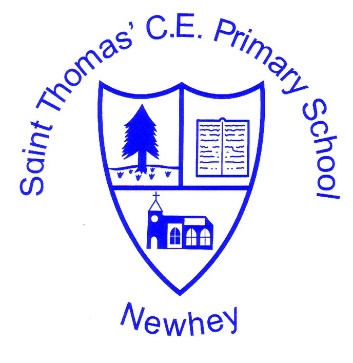 Subject Overview – Physical EducationVISION At St Thomas’ we endeavour to support and promote excellence through PE whilst ensuring healthy lifestyles and the opportunity for all children to engage in regular competitive sport and activities, therefore developing competency across a broad range of physical activities. St Thomas’ nurtures and encourages all children to realise their personal best and to fulfil their potential in the academic, sporting and performing opportunities provided in and out of school. By promoting PE at our school, we aim to develop an enjoyment of PE for all children; enable children to develop physically, cognitively and socially; and develop physical skills, habits and interests that will promote a healthy lifestyle. COVERAGE – At a glance to be used in conjunction with year group medium term plansClassAutumn 1Autumn 2Spring 1Spring 2Summer 1Summer 2Class 1One Goal takes both sessionsFundamentalsSuperheroesFundamentalsFairy TalesFundamentalsGymnastics(Inside)FundamentalsExploringFundamentalsSeasonsFundamentalsTransportsClass 2FundamentalsBalance, jumping etcFundamentalsBalance, jumpingFundamentalsCircuits(Inside)FundamentalsCircuits(Inside)FundamentalsFundamentalsClass TeacherDance seasonsChristmas performance - danceYear 1 GymnasticsYear 2 GymnasticsDance Outside Cross Curricular Athletics Get ready for sports dayClass 3DodgeballRugbyBasketballhockeyCricket/RoundersAthletics Class Teacher Gymnastics Year 2Christmas performance - danceYear 3 Gymnastics Dance Outside Cross CurricularDance Outdoors Athletics Get ready for sports dayClass 4DodgeballRugbyBasketballhockeyCricket/RoundersAthletics Class TeacherDance BalletChristmas performance - danceGymnasticsSwimmingSwimmingSwimmingClass 5DodgeballRugbyBasketballhockeyCricket/RoundersAthletics Class Teacher Dance Street danceGymnastics Year 5Gymnastics Year 6HITT Class Dance Outside Athletics and Performance dance for show